MODULO ADESIONE ASSEMBLEA SINDACALE                                                                                                              AL DIRIGENTE SCOLASTICO                                                                                                          DELL’I. C. “G. TOMASI DI LAMPEDUSA”GRAVINA DI CATANIAOGGETTO: PARTECIPAZIONE ASSEMBLEA SINDACALEIl / la sottoscritta /a _______________________________________________________________in servizio presso questo Istituto in qualità di ___________________________________________nel plesso ________________________________________________________________________                                                                                    D I C H I A R A                                                                                                        di partecipare all’assemblea sindacale:●   Indetta da _____________________________________________________________________●   Che si terrà il giorno _____________________________________________________________●   Dalle ore ____________________________ alle ore ___________________________________●   Presso ________________________________________________________________________●   Ore già fruite nel c.a. __________Dichiara che, in concomitanza dello svolgimento dell’assemblea, lo /a scrivente era tenuto /a a prestare servizio nelle classi __________________ per n. ore_________Disposizione dalle ore _________________ alle ore ________________Il seguente servizio ATA _______________________ per n. ore ________________La presente dichiarazione vale come attestazione di partecipazione ed ha carattere irrevocabile.
Gravina di Catania, __________________                                                      _____________________________                                                                                                                                           (firma)VISTO IL DIRIGENTE SCOLASTICODott.ssa Marilena ScavoFirma autografa sostituita a mezzo stampa ai sensi dell’art. 3 del D.Lgs n.39/93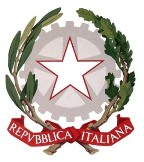 Repubblica Italiana- Regione SicilianaISTITUTO COMPRENSIVO STATALE“G.Tomasi di Lampedusa”              Via Aldo Moro, 22 - Gravina di Catania 095416230 - Fax 095415963   Cod. Fisc. 93003130874 Cod. Mecc.CTIC828005         e-mail:ctic828005@istruzione.it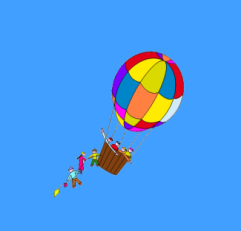 Sito: noidellalampedusa.edu.it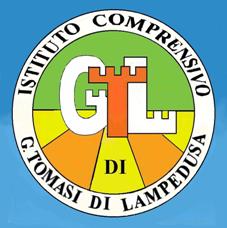 